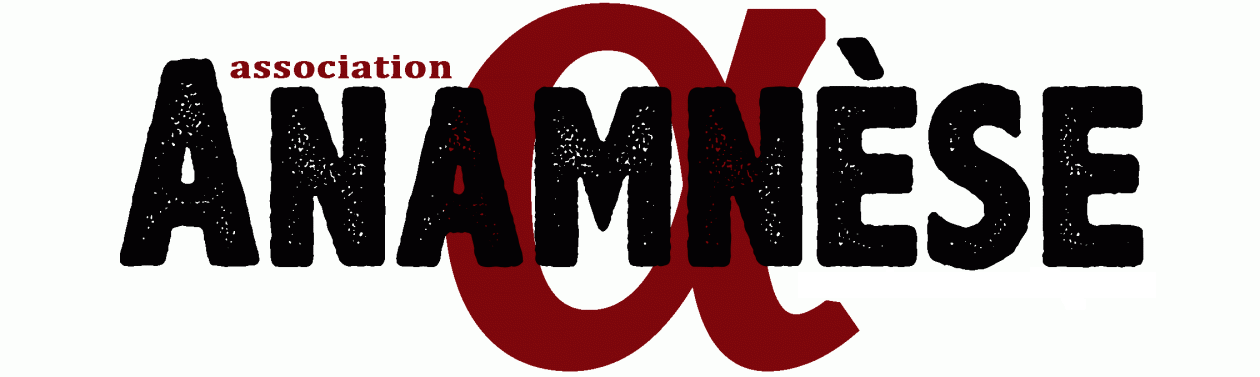 Nom : ____________________________________Prénom : __________________________________Mail : _____________________ @ _____________Statut : ___________________________________Adresse : ___________________________________________________________________________Code postal : _______________________________Ville et pays : _______________________________□ Je souhaite devenir membre de l'association Anamnèse* pour l'année civile ______________. □ Cotisation de base (35 €) □ Cotisation étudiant∙e∙s ou chômeur∙se (15 €) * L’adhésion à Anamnèse donne accès à chaque adhérent-e-s aux publications Anamnèse à prix réduits.□ Je souhaite faire un don à l'association Anamnèse d’un montant de ____________________.Modalités de paiement :Chèques à l’ordre de l’association Anamnèse à envoyer à : Clément PoutotLaboratoire CERReV – MRSHCAMPUS 1, Esplanade de la PaixCS 1403214 032 CAEN cedex 5Paiement en ligne : https://anamnese.hypotheses.org/adhesion-anamneseFait à _____________ le ______________Signature :